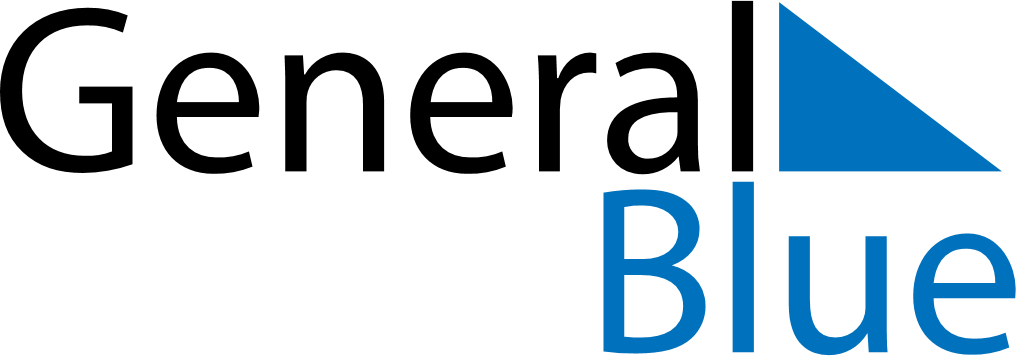 Weekly CalendarFebruary 9, 2026 - February 15, 2026MondayFeb 09TuesdayFeb 10WednesdayFeb 11ThursdayFeb 12FridayFeb 13SaturdayFeb 14SundayFeb 15